QUIZ 8º ANO – CIÊNCIAS 2º BIMESTRE1. (Enem – 2014)  Observe a imagem a seguir.Imunobiológicos:diferentes formas de produção, diferentes aplicações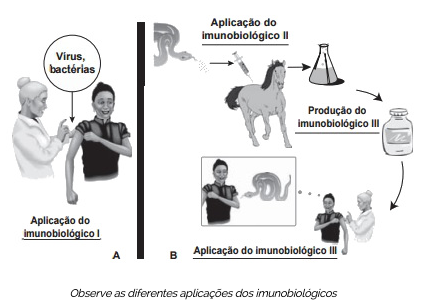 Embora sejam produzidos e utilizados em situações distintas, os imunobiológicos I e II atuam de forma semelhante nos humanos e equinos, pois:a) conferem imunidade passiva.b) transferem células de defesa.c) suprimem a resposta imunológica.d) estimulam a produção de anticorpos.2. (Enem 2011) Os sintomas mais sérios da Gripe A, causada pelo vírus H1N1, foram apresentados por pessoas mais idosas e por gestantes. O motivo aparente é a menor imunidade desses grupos contra o vírus. Para aumentar a imunidade populacional relativa ao vírus da gripe A, o governo brasileiro distribuiu vacinas para os grupos mais suscetíveis.A vacina contra o H1N1, assim como qualquer outra vacina contra agentes causadores de doenças infectocontagiosas, aumenta a imunidade das pessoas porque:a) estimula a produção de anticorpos contra o agente causador da doença. b) estimula a produção de glóbulos vermelhos pela medula óssea.c) possui linfócitos B e T que neutralizam o agente causador da doença.d) possui anticorpos contra o agente causador da doença.3. Nas ações do sistema imune, são necessárias proteínas (anticorpos) para combater os patógenos. Mas nem todas as células dos leucócitos podem produzi-los. Que linfócito é capaz de fazer isso? a) Linfócitos Tb) Linfócitos Bc) Macrófagosd) Eosinófilos4. (PUC-RJ) Consideramos uma vacina um material que contém:a) anticorpos contra determinado patógeno, que estimulam a resposta imunológica do indivíduo.b) anticorpos contra determinado patógeno produzidos por outro animal e que fornecem proteção imunológica.c) um patógeno vivo enfraquecido ou partes dele para estimular a resposta imunológica, mas não causar a doença.d) células brancas produzidas por animais, que se multiplicam no corpo do indivíduo que recebe a vacina.5. (PUC-MG) Gripe e AIDS são doenças provocadas por vírus. Entretanto, a gripe tem uma evolução benigna, e a AIDS não. Isso ocorre porque:a) o vírus da gripe é mais fraco que o vírus da AIDS.b) o vírus da AIDS destrói as células responsáveis pela defesa imunológica.c) nosso organismo já é naturalmente imune ao vírus da gripe.d) os mecanismos de infecção são diferentes.RESPOSTAS: 1.d; 2. a; 3. b; 4.c; 5. b